Дата проведення уроку 12.05.2020Група: Ас-83, Ас-84Майстер в/н  Кітіцина К.В. 0638324244, karina.kiticina@gmail.comУрок №4Професія: «Слюсар з ремонту колісних транспортних засобів»Тема програми: «Самостійне виконання слюсарних робіт складністю 1,2-го розрядів.Тема уроку:  «Знімання і встановлення крил вантажних автомобілів, тягово – зчіпних пристроїв, номерних знаків»
Мета уроку:
навчальна: сформувати в учнів поняття про знімання і встановлення крил автомобілів, тягово – зчіпних пристроїв, номерних знаків виховна:виховати в учнів інтерес до обраної професії  при зніманні і встановленні крил  автомобілів, тягово – зчіпних пристроїв, номерних знаків розвиваюча:розвинути уважність, пам’ять, прийняття вірних х рішень при зніманні і встановленні крил автомобілів, тягово – зчіпних пристроїв, номерних знаківДидактичне забезпечення уроку:опорний конспект, інструкційно - технологічна карта, відеоролики.Структура уроку1.Повторення пройденого матеріалу 08.00 -09.30З яких основних елементів складається ходова частина автомобіля?Яке призначення амортизаторів?Які є конструкції балок заднього моста?Яку будову має задня підвіска автомобіля?Які ключі потрібні для відкручування амортизаторів?Як класифікуються колеса за призначенням?З яких основних частин складається автомобільне колесо?Які колеса застосовуються на вантажних і легкових автомобілях?Як правильно зняти хомут?2.Пояснення нового матеріалу 09.30 – 12.00Інструктаж з ОП та БЖД при зніманні і встановленні крил автомобілів, тягово – зчіпних пристроїв, номерних знаківПривести до ладу спецодяг, застібнути або обв'язали рукава, заправити одяг таким чином, щоб кінці його не розвіювались.Уважно оглянути робоче місце, прибрати все, що заважає роботі. Підлога на робочому місці повинна бути сухою та чистою.Упевнитись у тому, що робоче місце достатньо освітлене, а світло не буде засліплювати очі.Під час робіт з електроінструментом дотримуватися усіх вимог безпеки згідно з інструкцією з експлуатації.Робочий інструмент та деталі розташувати в зручному та безпечному для користування порядку.Упевнитись у тому, що робочий інструмент, пристосування, обладнання та засоби індивідуального захисту справні і відповідають вимогам охорони праці.Після постановки автомобіля на пост профілактичного обслуговування або ремонту (без примусового переміщення) зупинити двигун, установи їй важіль перемикання передач в нейтральне положення, загальмувати автомобіль стоянковим гальмом, а під колеса з обох боків підкласти упорні колодки (башмаки). На рульове колесо вивісити табличку з написом "Двигун не запускати - працюють люди!".Під час обслуговування транспортного засобу на підйомнику (гідравлічному, пневматичному, електромеханічному) на пульті управління підйомником вивісити табличку із написом "Підйомник не вмикати - працюють люди!"Переміщення транспортних засобів з поста на пост здійснювати тільки після подання сигналу (звукового, світлового)Домкрат установлювати на рівну неслизьку поверхню. У разі неміцного грунту під основу домкрата необхідно підкласти міцну дерев'яну підставку площею не менше 0,1 м2 або дошку.Роботи, пов'язані із зняттям та установленням агрегатів, виконувати за участю ще однієї особи або в присутності керівника.При обслуговуванні та ремонті автомобілів (у т.ч. двигунів) на висоті понад 1 м використовувати спеціальні помости, естакади або драбини-стрем'янки з гумовими кінцівками.Під час підіймання на драбині не тримати у руках інструмент, деталі, матеріали та інші предмети. Для цієї мети повинна застосовуватись сумка або спеціальні ящики.Для роботи попереду та позаду автомобіля і для переходу через оглядову канаву користуватися перехідними містками.Ремонт, заміну підйомного механізму кузова автомобіля-самоскида, самоскидного причепа або доливання в нього масла проводити після установлення під піднятий кузов спеціального додаткового упору, що унеможливлює падіння або довільне опускання кузова.При запресовуванні та випресовуванні деталей на пресі не підіримувати деталі рукою.При роботі гайковими ключами підбирати їх відповідно до розмірів гайок, правильно накладати ключ на гайку; не підтискувати гайку ривком.Під час роботи з пневматичним інструментом подавати повітря тільки після установлення інструмента у робоче положення.Організація робочого місця при зніманні і встановленні крил автомобілів, тягово – зчіпних пристроїв, номерних знаківРобоче місце - це частина простору, пристосована для виконання учнем своговиробничого завдання. Робоче місце, як правило, оснащене основним ідопоміжним обладнанням ( лещата), технологічним( інструмент, пристосування,контрольно -вимірювальні прилади) оснащенням.На робочому місці повинен бути зразковий порядок: інструменти, пристосування ( дозволяється користуватися лишесправним інструментом) необхідно розміщувати на відповідних місцях,туди ж треба класти інструмент після закінчення роботи з тим ,що наробочому місці не повинно бути нічого зайвого, не потрібної длявиконання даної роботи.Правильна організація робочого місця забезпечує раціональні рухипрацюючого і скорочує до мінімуму витрати робочого часу на відшукання тавикористання інструментів і матеріалів.Обладнання та утримання робочого місця повинно строго відповідати всімвимогам охорони праці, техніки безпеки, виробничої санітарії і гігієни та виключати можливість виникнення пожежі.Опис технологічного процесуКрило автомобіляКрило — огороджувальні зверху покриття над колесом автомобіля, велосипеда, мотоцикла і т. п. Служить для захисту транспортного засобу, його водія, пасажирів та оточуючих від бруду і каменів, що відлітають від коліс під час руху.У конструкції автомобіля крила зазвичай нерухомо пов'язані з корпусом; їх розмір і розташування враховують хід підвіски і поворот коліс.У більшості країн законодавство з міркувань безпеки оточуючих вимагає наявності на автомобілях крил, які повністю прикривали б колесо зверху.Це вимога створює проблеми при модифікації автомобілів з використанням нестандартних коліс, приводячи до інженерним рішенням, іноді запозиченим у велосипедів.У вантажівок над задніми колесами повинні бути встановлені крила. Конструкція пристроїв (крил), що встановлюються над передніми колесами, повинна забезпечувати оптимальний захист автомобіля від забруднення Для легкових автомобілів вимоги більш жорсткі:крило повинно закривати принаймні сектор колеса в 30 градусів осі спереду і 50 градусів ззаду;задній кінець крила повинен розташовуватися не вище, ніж на 150 мм над віссю;відстань між нижньою кромкою крила і віссю не повинно перевищувати двох радіусів колеса.Знімання крил автомобіляЗніміть передній бамперВиверніть два болта кріплення переднього крила до передньої стійки кузова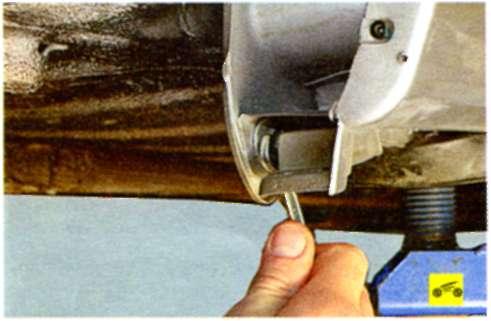 Виверніть  один болт кріплення до кузова задній нижній частині крилаВиверніть два болти кріплення передньої частини крила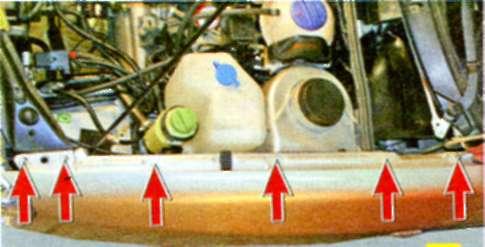 Виверніть шість болтів верхнього кріплення крила до каркаса моторного відсіку і зніміть крилоВстановіть переднє крило і всі раніше зняті деталі в зворотному порядкуТягово-зчіпний пристрійТягово-зчіпний пристрій, ТЗП, розм. фаркоп (первісно так називали гвинтове зчеплення поїздів, походження слова невідоме) — пристрій для при'єднання причепів і напівпричепів до транспортного засобу (з'єднання причіпних ланок). Залежно від тоннажу й типу транспортних засобів можуть використовуватися різні види ТЗП.Виробництво тягово-зчіпних пристроїв стандартизовано. Стандарти визначають головні технічні вимоги до тягово-зчіпних пристроїв, кількість типорозмірів і порядок установлення й кріплення зазначених пристроїв на рамі тягача.ВидиТягово-зчіпний пристрій складається з таких елементів: зчіпного вузла, механізму гнучкості, поглинально-амортизаційного пристосування і вузла кріплення. Для з'єднання з ТЗП дишель причепа теж має на своєму передньому кінці зчіпний вузол. Окремі типи ТЗП споряджаються додатковими механізмами.Залежно від типу зв'язку тягача з причепом розрізняють дві великі групи зчіпних пристроїв: тягово-зчіпні і опорно-зчіпні. До перших належать шворневі ТЗП, кульові і типу «гак-петля». Опорно-зчіпні називаються ще сідловими.Для підключення електрообладнання причепа (габаритних вогнів) до електросхеми автомобіля поруч ТЗП передбачена розетка для вилки кабеля.Шворневий пристрійУ цьому варіанті звісного пристрою використовується вертикальний шворінь, через який проходить кільце дишля. Найраніший варіант застосовувався для буксирування гарматних лафетів за допомогою артилерійських передків. У вермахті для буксирування причепів (передків) тягачами і мотоциклами використовувався особливий тип ТЗП — уніфікований передковий гак (нім. Einheitsprotzhaken).Зараз використовується шворневий зчіпний пристрій, який включає в себе вилку-вловлювач, тому його ще називають вилочним. Він застосовується на вантажних автомобілях. Вилочний ТЗП забезпечує можливість півавтоматичного і автоматичного зчеплення. При подаванні тягача петля дишля потрапляє у вловлювач і шворінь входить в неї, автоматично фіксуючи. ТЗП такого типу встановлюється не тільки на задній, але й на передній перекладині тягача, уможливлюючи здійснювати не тільки тягання, але й штовхання.Для короткотривалого застосування іноді використовують спрощений варіант шворневого ТЗП — пальцевого типу.
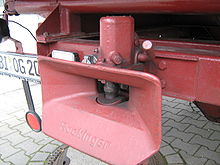 Кульовий пристрійКульовий тягово-зчіпний пристрій використовується для буксирування причепів масою до 3,5 тонн: на легкових і малотоннажних вантажних автомобілях. Тяговий стрижень має Г-подібну форму з кулею наверху, а на кінці дишля знизу є півсферична заглибина. Для запобігання зіскочуванню заглибини з кулі на дишлі встановлюється запобіжний замок, що своєю верхньою частиною притискується до головки, а заскочка перешкоджає його самочинному розкриттю. Стандартний діаметр кулі — 50 мм.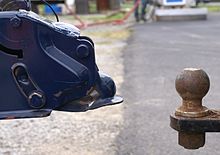 Гак-петляТягово-зчіпний пристрій типу гак-петля має вигляд гака із запірною скобою. Для запобігання відчепленню під час їзди запірна скоба споряджається запобіжним замком. Колись широко використовувався на вантажних автомобілях, зараз значною мірою витіснений шворнево-вилочним пристроєм. До недоліків цього пристрою належить підвищене зношування ділянок зіткнення гака і кільця дишля внаслідок великих зазорів.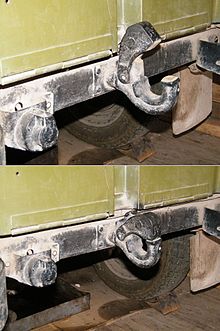 Сідлово-зчіпний пристрійДля причеплення напівпричепів до сідлових тягачів використовують особовий тип тягово-зчіпного пристрою — сідлово-зчіпний.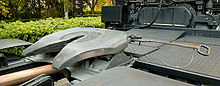 Буксирний пристрій -  установлюють на рамі автомобіля тягача для зчіплювання з причепом. Він складається зі стержня 3 гака, який проходить крізь отвір у напрямній 4, вставленій у поперечину рами. Напрямну приварено до корпусу 7 пристрою. В корпусі між опорними пластинами 2 за допомогою гайки затиснуто гумовий пружний елемент 8, який пом'якшує поштовхові навантаження на пристрій під час рушання з місця й руху автопоїзда. В тілі гака на осі 5 установлено замок 7 із заскочкою 6, яка не дає дишлю самовільно вийти із зачеплення з гаком.Буксирний пристрій: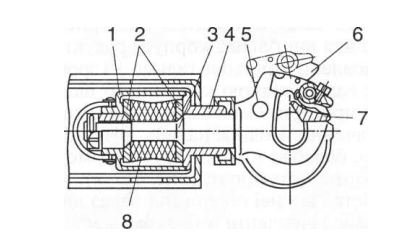 1 — корпус; 2 — опорні пластини; 3 — стержень гака; 4 — напрямна; 5 — вісь;6 — заскочка; 7 — замок; 8 — гумовий пружний елементСідельно-зчіпний пристрій застосовують на автомобілі-тягачі, коли він працює з напівпричепом, на якому в цьому разі встановлюють зчіпний шворінь. Номінальний діаметр шворня для напівпричепа повною масою до 40 т становить 50,8 мм, а для напівпричепів з масою від 40 до 100 т — 89 мм. Відповідний діаметр отвору захватів дорівнює діаметрові шворня плюс 0,3...0,5 мм. Зчіпний пристрій забезпечує автоматичне зчеплення напівпричепа з автомобілем-тягачем при плавному в'їжджанні його під загальмований напівпричіп. 
Відеоролики за силкоюhttps://www.youtube.com/watch?reload=9&v=t-m4GoYkWZwhttps://www.youtube.com/watch?v=xR64SZYWGJYhttps://www.youtube.com/watch?v=-OLMNgTJLMIhttps://www.youtube.com/watch?v=eikeh9pHQ1s&feature=emb_titlehttps://www.youtube.com/watch?time_continue=6&v=Uq4h8NA2PQo&feature=emb_title3.Закріплення нового матеріалу 12.00 – 13.30Для чого служить крило автомобіля?Як правильно знімати крила автомобіля?Яку будову має буксирній пристрій?Які види тягово зчіпних пристроїв ви знаєте?Коли застосовують сідельно-зчіпний пристрій? Який вигляд має Тягово-зчіпний пристрій типу гак-петля?Де встановлюють буксирний пристрій?4. Домашне завдання :прочитати стор. 357-365 та відповісти на питання в кінці розділу Кисликов В. Ф., Лущик В. В. «Будова й експлуатація автомобілів»Відповіді надіслати з 12.00 до 13.30 -Viber 063 8324244,  Telegram 066 609 71 10 таkarina.kiticina@gmail.comМайстер в/н Кітіцина К.В.ЗаголовначастинаЗаголовначастинаПрофесія:7231Слюсар з ремонту колісних транспортних засобівТ-2 Самостійне виконання слюсарних робіт складністю 1,2-го розрядів.Т-2 Самостійне виконання слюсарних робіт складністю 1,2-го розрядів.ПрофесійнакваліфікаціяПрофесія  «Слюсар з ремонту колісних транспортних засобів»- 2 розрядУчнівська норма часу на виконання:5 годинТема уроку:Знімання і встановлення крил вантажних автомобілів, тягово – зчіпних пристроїв, номерних знаківМета (завдання):навчальна: сформувати в учнів поняття про знімання і встановлення крил вантажних автомобілів, тягово – зчіпних пристроїв, номерних знаків виховна: виховати в учнів інтерес до обраної професії  при зніманні і встановленні крил вантажних автомобілів, тягово – зчіпних пристроїв, номерних знаків розвиваюча: розвинути уважність, пам’ять, прийняття вірних х рішень при зніманні і встановленні крил вантажних автомобілів, тягово – зчіпних пристроїв, номерних знаківОсновна частинаОсновна частинаОсновна частинаОсновна частинаЗмістзавдання та послідовністьвиконанняОбладнання, інструмент, пристосуванняТехнічні умови і вказівка щодо  Малюнок (схема)Знімання крил автомобіляЗнімання крил автомобіляЗнімання крил автомобіляЗнімання крил автомобіля1. Зніміть передній бамперКлюч «на 10»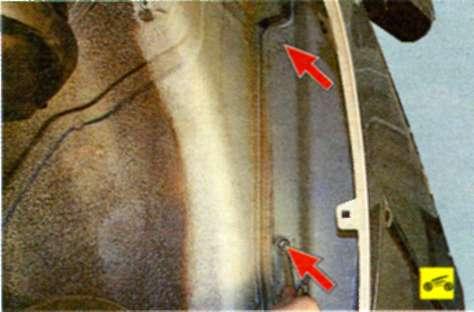 2.Від’єднання крила від передньої стійки кузоваКлюч «на 10»Виверніть два болта кріплення переднього крила до передньої стійки кузова3.Від’єднання крила від кузоваКлюч «на 10»Виверніть  один болт кріплення до кузова задній нижній частині крила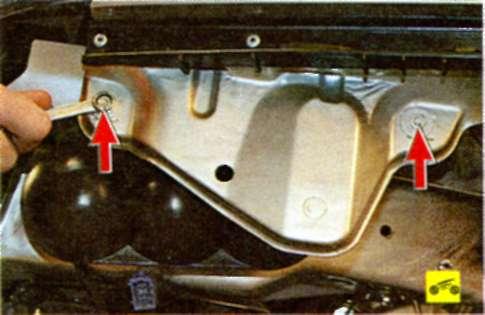 4.Від’єднання передньої частини крилаКлюч «на 10»Виверніть два болти кріплення передньої частини крила...5.Зніманя крилаКлюч «на 10»Виверніть шість болтів верхнього кріплення крила до каркаса моторного відсіку і зніміть крило 6.Встановіть переднє крило і всі раніше зняті деталі в зворотному порядку 6.Встановіть переднє крило і всі раніше зняті деталі в зворотному порядку 6.Встановіть переднє крило і всі раніше зняті деталі в зворотному порядку 6.Встановіть переднє крило і всі раніше зняті деталі в зворотному порядку